В целях совершенствования системы муниципальной поддержки социально ориентированных некоммерческих организаций, п о с т а н о в л я ю:1. Внести в Порядок предоставления и распределения из бюджета муниципального образования «Ленский район» субсидий социально ориентированным некоммерческим организациям (далее – Порядок), утвержденный постановлением главы муниципального образования «Ленский район» от 11.03.2022 г. №01-03-120/2 «Об утверждении порядка предоставления и распределения из бюджета муниципального образования «Ленский район» субсидий социально ориентированным некоммерческим организациям» следующие изменения:1.1. В пункте 3.1:1.1.1. в абзаце первом слова «и соответствующие следующим требованиям на 1-е число месяца, предшествующего месяцу, в котором планируется проведение конкурса» заменить словами «и соответствующие на момент подачи заявки следующим требованиям»;1.1.2. подпункт 7 изложить в следующей редакции:«7) Отсутствие задолженностей по ранее заключенным соглашениям по предоставлению субсидий из бюджета МО «Ленский район» и наличие отчетов в полном объеме по ранее выданным субсидиям из бюджета МО «Ленский район». При этом отчеты по ранее выданным субсидиям должны быть представлены на проверку в адрес Уполномоченного органа не позднее 5 рабочих дней до конца приема заявок на следующий конкурс предоставления субсидий СО НКО.»2. Главному специалисту управления делами (Иванская Е.С.) опубликовать настоящее постановление в средствах массовой информации и разместить на официальном сайте администрации муниципального образования «Ленский район».3. Настоящее постановление вступает в силу с момента официального опубликования.4. Контроль исполнения настоящего постановления возложить на заместителя главы по социальным вопросам Петрова П.Л.     Муниципальное образование«ЛЕНСКИЙ РАЙОН»Республики Саха (Якутия)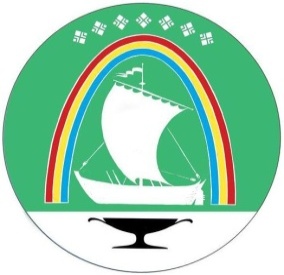 Саха Өрөспүүбүлүкэтин «ЛЕНСКЭЙ ОРОЙУОН» муниципальнайтэриллиитэПОСТАНОВЛЕНИЕПОСТАНОВЛЕНИЕ                  УУРААХг. Ленскг. Ленск                      Ленскэй кот «11» _сентября__2023 года                                № __01-03-525/3__от «11» _сентября__2023 года                                № __01-03-525/3__от «11» _сентября__2023 года                                № __01-03-525/3__О внесении изменений в постановление главы от 11 марта 2022 года №01-03-120/2О внесении изменений в постановление главы от 11 марта 2022 года №01-03-120/2О внесении изменений в постановление главы от 11 марта 2022 года №01-03-120/2Глава  Ж.Ж. Абильманов